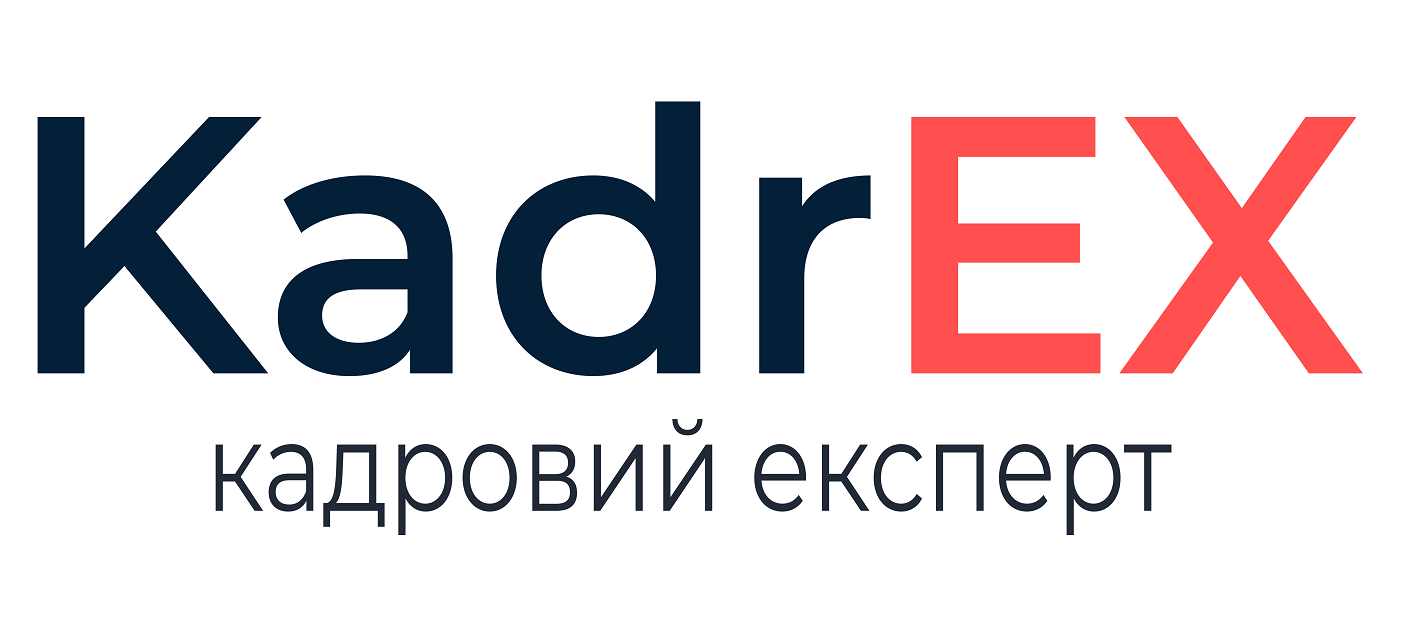 ________________________________________________
назва підприємства
Код ЄДРПОУ 85274196НАКАЗ«___»___ 20___                         _________________                                     № ______Про надання додаткової відпустки 
як матері двох дітей віком до 15 років______________________________Відповідно до ст. 1821 КЗпП і ст. 19 Закону України «Про відпустки» від 15.11.1996 р. № 504/96-ВРНАДАТИ:_______________________________, ________________________________, додаткову відпустку як матері, яка має двох дітей віком до 15 років, за 20___ та 20___ роки, тривалістю ___ календарних днів із «____» __________________ до «____» __________________ 20___ року включно.Підстави: 	1. Заява __________________ від «____» __________________ 2022 р.		2. Копії свідоцтва про народження дітей серії _____ № ____________		від «____» __________________ 20___ р. та серії _____                       № ____________ від «____» __________________ 20___ р.
Директор 				_______________		___________________________
			                                                      підпис				          ім‘я, ПРІЗВИЩЕ Ознайомлення з наказом направлено через Viber«___»___ 20___ 